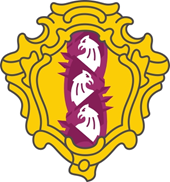 МЕСТНАЯ АДМИНИСТРАЦИЯВНУТРИГОРОДСКОГО МУНИЦИПАЛЬНОГО ОБРАЗОВАНИЯ     САНКТ-ПЕТЕРБУРГАМУНИЦИПАЛЬНЫЙ ОКРУГ ДВОРЦОВЫЙ ОКРУГПОСТАНОВЛЕНИЕ19 апреля 2022 г.                                                                                                                  № 40О внесении изменений в постановление местной администрации МО МО Дворцовый округ № 92 от 09.11.2021 «Об утверждении муниципальных программ внутригородского муниципального образования Санкт-Петербургамуниципальный округ Дворцовый округ на 2022-2024 годы»Руководствуясь Бюджетным кодексом Российской Федерации, Уставом внутригородского муниципального образования Санкт-Петербурга муниципальный округ Дворцовый округП О С Т А Н О В Л Я Ю:1. Внести следующие изменения в муниципальную программу «Проведение работ по военно-патриотическому воспитанию граждан, проживающих на территории внутригородского муниципального образования Санкт-Петербурга муниципальный округ Дворцовый округ в 2022-2024 годы», утвержденную постановлением местной администрации МО МО Дворцовый округ от 09.11.2021 № 92, изложить в новой редакции согласно Приложению № 1 к настоящему постановлению:- уменьшить мероприятие «Проведение пешеходных архитектурно-литературных просветительских программ по памятным местам» в сумме 66,2 тыс.рублей, - добавить мероприятие «Приобретение билетов на военно-патриотический квест» в сумме 66,2 тыс.рублей, 2. Внести следующие изменения в муниципальную программу «Организация и проведение досуговых мероприятий для жителей внутригородского муниципального образования Санкт-Петербурга муниципальный округ Дворцовый округ на 2022-2024 годы», утвержденную постановлением местной администрации МО МО Дворцовый округ от 09.11.2021 № 92, изложить в новой редакции согласно Приложению № 2 к настоящему постановлению:- уменьшить мероприятие «Проведение пешеходных архитектурно-литературных просветительских программ для детей» в сумме 51,0 тыс.руб.- увеличить мероприятие «Приобретение билетов в театры, на концерты, в цирк, зоопарк, аквапарк, океанариум, дельфинарий, в музеи для детей» в сумме 51,0 тыс.руб.- уменьшить мероприятие «Проведение пешеходных архитектурно-литературных просветительских программ» в сумме 141,4 тыс.руб.- увеличить мероприятие «Приобретение билетов, абонементов в концертные залы и театры» в сумме 81,4 тыс.руб.- добавить мероприятие «Экскурсия на теплоходе по рекам и каналам Санкт-Петербурга» в сумме 30,0 тыс.руб.- добавить мероприятие «Экскурсия на теплоходе по рекам и каналам Санкт-Петербурга для детей» в сумме 30,0 тыс.руб.2. Настоящее постановление подлежит опубликованию (обнародованию). 3. Контроль за исполнением настоящего постановления оставляю за собой.И.о. главы местной администрации                               МО МО Дворцовый округ        И.Л. Тетерина